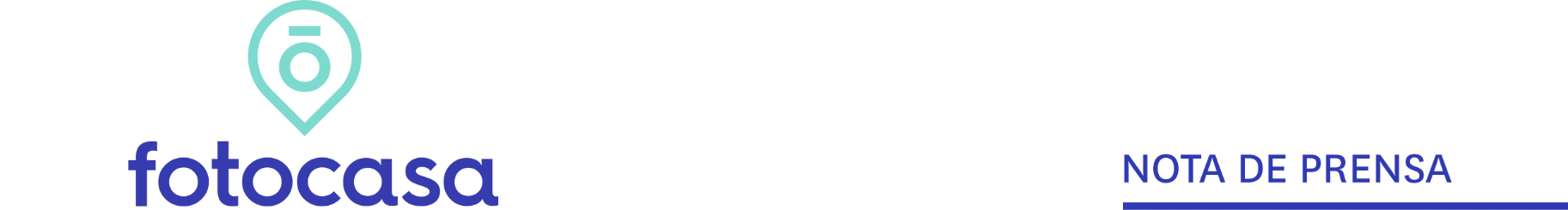 2023: ANÁLISIS RENTABILIDAD GARAJES La rentabilidad de los garajes en España se sitúa en un 7,1% en 2023La rentabilidad de los garajes en España pasa del 7,5% registrado en 2022 al 7,1% registrado en 2023Hace 5 años la rentabilidad de los garajes en España alcanzaba el 7,8%, La capital murciana se convierte en la ciudad con la mayor rentabilidad de España para invertir en garajes con un 10,1%Madrid, 20 de marzo de 2024La rentabilidad de los garajes en España cierra el 2023 en un 7,1%, 0,5 punto menos que en 2022 (7,5%) y 0,8 punto menos que hace 5 años (7,8% en 2018), según el estudio de “La rentabilidad de los garajes en España en 2023”, basado en el análisis de los precios de los garajes en venta y alquiler de diciembre de 2023 por el portal inmobiliario Fotocasa. Rentabilidad de los garajes en España “La rentabilidad del alquiler se sitúa en cifras muy positivas, aunque más moderadas que los años anteriores. El precio de compra ha aumentado, por una presión de la demanda mayor, dada la situación de altos tipos de interés. Detectamos como cada vez más ahorradores particulares se decantan por esta opción, que requiere una inversión inicial muy reducida y el rendimiento obtenido sigue siendo el mayor del inmobiliario. También, porque una plaza de garaje incrementa el valor de un piso hasta un 7%, es lógico que la demanda aumente porque la compra de vivienda sigue intensa. Además, este tipo de inversión suele focalizarse en periodos de incertidumbre económica como el actual, por ser percibida como de bajo riesgo y dar seguridad al inversor”, explica María Matos, directora de Estudios y portavoz de Fotocasa.Por Comunidad AutónomaEn cuatro de las 17 de las comunidades se producen incrementos en la rentabilidad de los garajes respecto al año anterior y son: Cantabria (de 6,6% en 2022 al 7,7% en 2023), Castilla-La Mancha (de 8,4% en 2022 al 9,4%), Madrid (del 7,3% al 7,9%) y Aragón (del 6,8% al 7,0%). Por otro lado, seis de ellas presentan una rentabilidad igual o por encima de la media española (7,1%). La Comunidad con mayor incremento es Región de Murcia (9,9%), seguida de Castilla-La Mancha (9,4%), Comunitat Valenciana (8,1%), Madrid (7,9%), Cantabria (7,7%), Cataluña (7,1%), Aragón (7,0%), Canarias (6,7%), Baleares (6,7%), Andalucía (6,5%), La Rioja (6,5%), Asturias (5,8%), Navarra (5,6%), Extremadura (5,4%), Galicia (5,1%), Castilla y León (5,0%) y País Vasco (4,9%).Gráfica - Rentabilidad de los garajes por CCAA en 2023 Mapa - Rentabilidad de los garajes por CCAA en 2023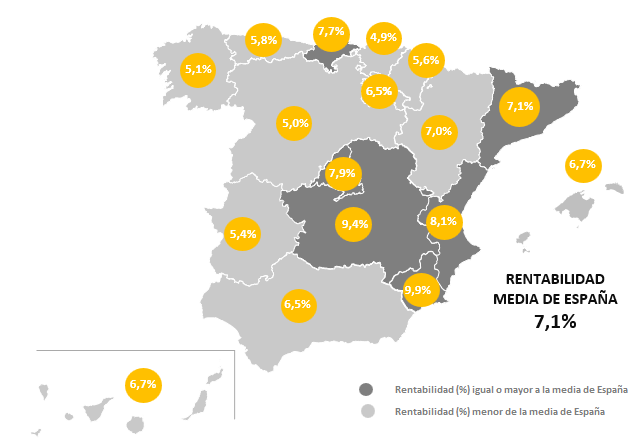 Mapa comparativo de la rentabilidad en España por CCAA (2015, 2018 y 2022)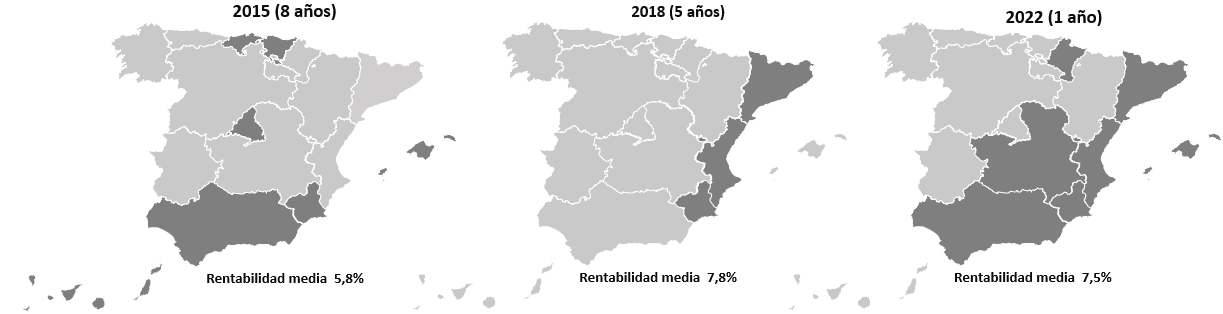 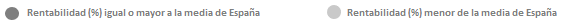 Por provincias En once de las 40 provincias analizadas la rentabilidad sube en 2023 respecto al año anterior y son: Toledo	 (de 11,0% en 2022 al 13,4% en 2023), Guadalajara (de 8,4% en 2022 al 10,5%), Cantabria (de 6,6% en 2022 al 7,7%), Madrid (de 7,3% en 2022 al 7,9%), Castellón (de 9,5% en 2022 al 10,1%), Zaragoza (de 7,0% en 2022 al 7,4%), Pontevedra (de 4,7% en 2022 al 4,9%), Valencia (de 7,5% en 2022 al 7,7%), Santa Cruz de Tenerife (de 6,1% en 2022 al 6,2%), Ourense (de 3,3% en 2022 al 3,5%) y Almería (de 10,6% en 2022 al 10,7%).Por otro lado, la provincia con mayor incremento es Toledo (13,4%), seguida de Almería (10,7%), Guadalajara (10,5%), Castellón (10,1%), Sevilla (10,0%), Murcia (9,9%), León (8,2%), Madrid (7,9%), Valencia (7,7%), Alicante (7,7%), Cantabria (7,7%), Tarragona (7,7%), Lleida (7,6%), Zaragoza (7,4%), Málaga (7,1%), Las Palmas (7,1%), Ciudad Real (6,9%), Barcelona (6,9%), Cádiz (6,8%), Huelva (6,7%), Illes Balears (6,7%), Segovia (6,5%), La Rioja (6,5%), Lugo (6,4%), Santa Cruz de Tenerife (6,2%), Girona (6,2%), Huesca (5,8%), Asturias (5,8%), Navarra (5,6%), Albacete (5,6%), A Coruña (5,6%), Cáceres (5,6%), Gipuzkoa (5,4%), Badajoz (5,3%), Pontevedra (4,9%), Valladolid (4,9%), Córdoba (4,8%), Bizkaia (4,8%), Burgos (4,3%), Granada (4,3%), Salamanca (4,1%), Jaén (4,1%), Araba - Álava (3,8%), Palencia (3,5%) y Ourense (3,5%).Por municipios En 19 de las ciudades españolas analizadas la rentabilidad de los garajes se incrementa respecto al año anterior (2022) y son: Alcorcón (del 7,0% en 2022 al 9,0% en 2023), Getafe (del 6,2% en 2022 al 7,0%), A Coruña Capital (del 4,8% en 2022 al 5,5%), Tarragona Capital (del 5,7% en 2022 al 6,3%), Zaragoza Capital (del 6,4% en 2022 al 7,0%), Cornellà de Llobregat (del 6,2% en 2022 al 6,7%), Logroño (del 5,1% en 2022 al 5,5%), Santander (del 5,1% en 2022 al 5,5%), Esplugues de Llobregat (del 5,7% en 2022 al 6,0%), Albacete Capital (del 4,9% en 2022 al 5,2%), Oviedo (del 5,0% en 2022 al 5,3%), Santiago de Compostela (del 3,7% en 2022 al 3,9%), Lleida Capital (del 6,8% en 2022 al 7,0%), Murcia Capital (del 9,9% en 2022 al 10,1%), Vigo (del 4,0% en 2022 al 4,2%), Donostia - San Sebastián (del 5,2% al 5,4%), Barcelona Capital (del 6,2% en 2022 al 6,4%), Madrid Capital (del 6,0% en 2022 al 6,2%) y Bilbao (del 5,0% en 2022 al 5,2%).Por otro lado, las ciudades en donde la rentabilidad es superior o igual a la rentabilidad de España (7,1%) son: Roquetas de Mar (10,2%), Murcia Capital (10,1%), Guadalajara Capital (9,4%), Alcorcón (9,0%), Sevilla Capital (8,9%), Castellón de la Plana / Castelló de la Plana (8,7%), Las Rozas de Madrid (8,6%), Arganda del Rey (8,2%), San Sebastián de los Reyes (8,1%), Leganés (7,9%), Elche / Elx (7,7%), Alcobendas (7,7%), Cartagena (7,7%), Sant Pere de Ribes (7,2%), Rubí (7,1%) y Toledo (13,4%).Por distritosEn cuanto a Madrid capital, los distritos con los garajes más rentables en 2023 son: Moncloa - Aravaca (6,4%), Usera (6,2%), Villa de Vallecas (5,9%), Retiro (5,7%), Fuencarral - El Pardo (5,7%), Latina (5,3%), San Blas (5,2%), Barrio de Salamanca (5,2%), Hortaleza (5,0%), Centro (4,8%), Carabanchel (4,7%), Puente de Vallecas (4,6%), Chamartín (4,5%), Chamberí (4,5%), Ciudad Lineal (4,5%), Tetuán (4,4%) y Arganzuela (4,1%).En cuanto a Barcelona capital, el distrito con los garajes más rentable en 2023 es Ciutat Vella (7,8%), Horta - Guinardó (6,3%), Les Corts (5,8%), Nou Barris (5,6%), Sarrià - Sant Gervasi (5,5%), Eixample (5,5%), Sants - Montjuïc (5,5%), Gràcia (5,2%), Sant Martí (5,1%) y Sant Andreu (3,7%).Tablas:Tabla 1. Rentabilidad de los garajes por CCAA (comparativa 2018, 2022 y 2023)Tabla 2. Rentabilidad de los garajes por provincias (comparativa 2022 y 2023)Tabla 3. Rentabilidad de los garajes por ciudades (comparativa 2022 y 2023)Tabla 4. Rentabilidad de los garajes por distritos de Madrid (comparativa 2022 y 2023)Tabla 5. Rentabilidad de los garajes por distritos de Barcelona (comparativa 2022 y 2023)Sobre FotocasaPortal inmobiliario que cuenta con inmuebles de segunda mano, promociones de obra nueva y viviendas de alquiler. Cada mes genera un tráfico de 34 millones de visitas (75% a través de dispositivos móviles). Mensualmente elabora el índice inmobiliario Fotocasa, un informe de referencia sobre la evolución del precio medio de la vivienda en España, tanto en venta como en alquiler. Toda nuestra información la puedes encontrar en nuestra Sala de Prensa. Fotocasa pertenece a Adevinta, una empresa 100% especializada en Marketplaces digitales y el único “pure player” del sector a nivel mundial. Más información sobre Fotocasa. Sobre Adevinta SpainAdevinta Spain es una compañía líder en marketplaces digitales y una de las principales empresas del sector tecnológico del país, con más de 18 millones de usuarios al mes en sus plataformas de los sectores inmobiliario (Fotocasa y habitaclia), empleo (InfoJobs), motor (coches.net y motos.net) y compraventa de artículos de segunda mano (Milanuncios).Los negocios de Adevinta han evolucionado del papel al online a lo largo de más de 40 años de trayectoria en España, convirtiéndose en referentes de Internet. La sede de la compañía está en Barcelona y cuenta con una plantilla de 1.200 personas comprometidas con fomentar un cambio positivo en el mundo a través de tecnología innovadora, otorgando una nueva oportunidad a quienes la están buscando y dando a las cosas una segunda vida.Adevinta tiene presencia mundial en 10 países. El conjunto de sus plataformas locales recibe un promedio de 3.000 millones de visitas cada mes. Más información en adevinta.esDepartamento Comunicación FotocasaAnaïs Lópezcomunicacion@fotocasa.es620 66 29 26Llorente y Cuenca    			       	Ramon Torné							                 rtorne@llorenteycuenca.com			638 68 19 85      							Fanny Merinoemerino@llorenteycuenca.com		663 35 69 75 Comunidades AutónomasRentabilidad 2018(5 años)Rentabilidad 2022(1 año)Rentabilidad2023Diferencia de puntos2023 vs 2022Región de Murcia8,6%10,0%9,9%- 0,1 Castilla-La Mancha7,0%8,4%9,4%  1,0 Comunitat Valenciana7,9%8,3%8,1%- 0,2 Madrid7,0%7,3%7,9%  0,6 Cantabria7,1%6,6%7,7%  1,1 Cataluña8,8%7,6%7,1%- 0,5 Aragón5,4%6,8%7,0%  0,2 Canarias7,3%7,2%6,7%- 0,5 Baleares6,5%8,0%6,7%- 1,4 Andalucía7,3%7,5%6,5%- 1,0 La Rioja6,2%6,6%6,5%- 0,1 Asturias5,9%6,1%5,8%- 0,4 Navarra7,0%7,9%5,6%- 2,3 Extremadura6,8%6,2%5,4%- 0,8 Galicia6,0%5,2%5,1%- 0,2 Castilla y León6,2%6,0%5,0%- 1,0 País Vasco5,2%5,0%4,9%- 0,1 España7,8%7,5%7,1%- 0,5 ProvinciaRentabilidad 2022(1 año)Rentabilidad2023Diferencia de puntos2023 vs 2022Toledo11,0%13,4%   2,4 Almería10,6%10,7%   0,1 Guadalajara8,4%10,5%   2,1 Castellón9,5%10,1%   0,6 Sevilla11,4%10,0%-  1,4 Murcia10,0%9,9%-  0,1 León9,6%8,2%-  1,4 Madrid7,3%7,9%   0,6 Valencia7,5%7,7%   0,2 Alicante8,6%7,7%-  0,9 Cantabria6,6%7,7%   1,1 Tarragona8,1%7,7%-  0,5 Lleida7,9%7,6%-  0,3 Zaragoza7,0%7,4%   0,4 Málaga7,5%7,1%-  0,3 Las Palmas8,2%7,1%-  1,1 Ciudad Real7,2%6,9%-  0,3 Barcelona7,2%6,9%-  0,3 Cádiz6,8%6,8%-  0,0 Huelva-6,7%Illes Balears8,0%6,7%-  1,4 Segovia-6,5%La Rioja6,6%6,5%-  0,1 Lugo-6,4%-Santa Cruz de Tenerife6,1%6,2%   0,2 Girona6,4%6,2%-  0,2 Huesca-5,8%-Asturias6,1%5,8%-  0,4 Navarra7,9%5,6%-  2,3 Albacete5,8%5,6%-  0,2 A Coruña6,2%5,6%-  0,6 Cáceres6,0%5,6%-  0,4 Gipuzkoa5,4%5,4% 0,0 Badajoz6,5%5,3%-  1,2 Pontevedra4,7%4,9%   0,2 Valladolid6,4%4,9%-  1,5 Córdoba5,5%4,8%-  0,7 Bizkaia4,8%4,8%-  0,0 Burgos5,2%4,3%-  0,8 Granada4,9%4,3%-  0,6 Salamanca5,1%4,1%-  1,0 Jaén5,8%4,1%-  1,6 Araba - Álava4,0%3,8%-  0,3 Palencia-3,5%-Ourense3,3%3,5%   0,2 ProvinciaMunicipioRentabilidad2022(1 año)Rentabilidad2023Diferencia de puntos 2023 vs 2022AlmeríaRoquetas de Mar-10,2%-MurciaMurcia capital9,9%10,1%0,2GuadalajaraGuadalajara capital-9,4%-MadridAlcorcón7,0%9,0%2,1SevillaSevilla capital11,0%8,9%-2,1CastellónCastellón de la Plana / Castelló de la Plana8,7%8,7%0,0MadridLas Rozas de Madrid-8,6%-MadridArganda del Rey-8,2%-MadridSan Sebastián de los Reyes-8,1%-MadridLeganés-7,9%-AlicanteElche / Elx-7,7%-MadridAlcobendas-7,7%-MurciaCartagena-7,7%-BarcelonaSant Pere de Ribes-7,2%-BarcelonaRubí-7,1%-LleidaLleida capital6,8%7,0%0,2BarcelonaGranollers-7,0%-ZaragozaZaragoza capital6,4%7,0%0,6MadridGetafe6,2%7,0%0,7BarcelonaCornellà de Llobregat6,2%6,7%0,5BarcelonaL'Hospitalet de Llobregat6,8%6,7%-0,1BarcelonaTerrassa6,6%6,6%-0,1MadridAlcalá de Henares6,7%6,6%-0,1BarcelonaSant Feliu de Llobregat-6,6%-BarcelonaBadalona6,9%6,5%-0,4TarragonaReus6,5%6,5%0,0MadridFuenlabrada-6,4%-BarcelonaBarcelona capital6,2%6,4%0,2BarcelonaSabadell6,6%6,4%-0,2TarragonaTarragona capital5,7%6,3%0,6BarcelonaSant Cugat del Vallès6,5%6,3%-0,2MadridMóstoles-6,3%-MadridMadrid capital6,0%6,2%0,2MadridTorrejón de Ardoz-6,1%-CádizJerez de la Frontera-6,1%-MadridCoslada-6,1%-HuelvaHuelva capital-6,1%-BarcelonaEsplugues de Llobregat5,7%6,0%0,3BarcelonaMataró6,0%5,8%-0,1NavarraPamplona / Iruña6,2%5,8%-0,4BarcelonaSitges-5,7%-Las PalmasLas Palmas de Gran Canaria6,5%5,7%-0,8Illes BalearsPalma de Mallorca7,2%5,7%-1,5GironaGirona capital5,5%5,5%0,1BarcelonaSant Boi de Llobregat5,5%MálagaMálaga capital5,7%5,5%-0,2A CoruñaA Coruña capital4,8%5,5%0,7CantabriaSantander5,1%5,5%0,4La RiojaLogroño5,1%5,5%0,4GipuzkoaDonostia - San Sebastián5,2%5,4%0,2AlmeríaAlmería capital-5,4%-Ciudad RealCiudad Real capital-5,3%-ValenciaValencia capital5,5%5,3%-0,1AsturiasOviedo5,0%5,3%0,3BarcelonaManresa5,8%5,3%-0,5BarcelonaMollet del Vallès-5,3%AlbaceteAlbacete capital4,9%5,2%0,3BizkaiaBilbao5,0%5,2%0,2LeónLeón capital-5,1%AlicanteAlicante / Alacant5,4%5,1%-0,4Santa Cruz de TenerifeSanta Cruz de Tenerife capital-5,0%-BarcelonaEl Masnou-5,0%-HuescaHuesca capital-4,9%-AsturiasGijón5,8%4,8%-0,9CádizCádiz capital-4,7%-BarcelonaVic5,0%4,7%-0,3ValladolidValladolid capital5,3%4,6%-0,7CórdobaCórdoba capital5,0%4,5%-0,5BurgosBurgos capital5,3%4,4%-0,9SegoviaSegovia capital-4,4%-BadajozBadajoz capital4,4%4,4%0,0BizkaiaDurango-4,3%-PontevedraVigo4,0%4,2%0,2BizkaiaGetxo-4,1%-CáceresCáceres capital5,0%4,0%-1,0A CoruñaSantiago de Compostela3,7%3,9%0,3JaénJaén capital-3,8%-Araba - ÁlavaVitoria - Gasteiz3,8%3,7%0,0LugoLugo capital-3,7%-GranadaGranada capital3,6%3,6%0,0PalenciaPalencia capital-3,3%-OurenseOurense capital3,2%3,3%0,1SalamancaSalamanca capital3,5%3,3%-0,2Distritos de MadridRentabilidad2022(1 año)Rentabilidad2023Diferencia de puntos 2023 vs 2022Moncloa - Aravaca7,2%6,4%-  0,8 Usera-6,2%-Villa de Vallecas-5,9%-Retiro5,7%5,7%    0,0 Fuencarral - El Pardo5,1%5,7%    0,5 Latina5,3%-San Blas7,2%5,2%-  2,1 Barrio de Salamanca5,6%5,2%-  0,4 Hortaleza4,6%5,0%    0,4 Centro5,0%4,8%-  0,2 Carabanchel-4,7%-Puente de Vallecas-4,6%-Chamartín5,2%4,5%-  0,7 Chamberí4,5%4,5%    0,0 Ciudad Lineal4,6%4,5%-  0,1 Tetuán4,9%4,4%-  0,5 Arganzuela4,4%4,1%-  0,4 Distritos de BarcelonaRentabilidad 2022(1 año)Rentabilidad2023Diferencia de puntos 2023 vs 2022Ciutat Vella6,0%7,8%    1,8 Horta - Guinardó6,8%6,3%-  0,5 Les Corts6,1%5,8%-  0,3 Nou Barris6,1%5,6%-  0,5 Sarrià - Sant Gervasi6,1%5,5%-  0,5 Eixample6,3%5,5%-  0,8 Sants - Montjuïc6,5%5,5%-  1,0 Gràcia5,6%5,2%-  0,5 Sant Martí6,0%5,1%-  0,8 Sant Andreu5,8%3,7%-  2,1 